2023年5月　英会話サロン “English Café” 月会費：10,000円（月5回）12,000円 (取り放題）　or 1回3,000円お知らせ：１）　May 14, Sunday    14:00-17:00  Session ♪　糸原摩理(p), Robert Ahad(p), 吹田善仁（ｂ） 　Admission:  2,000 yen(incl. drinks)２）　ＴＯＥＩＣ・英検・英作文・英文校正につきましては、伊藤までお尋ねください。Sun.Mon.Tue.Tue.Wed.ThursThursFri.Sat.Sat.Sat.Sat.112 No ClassHappy Golden Week!!　　　　　　　     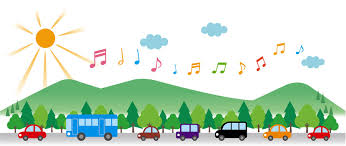 Happy Golden Week!!　　　　　　　     Happy Golden Week!!　　　　　　　     Happy Golden Week!!　　　　　　　     Happy Golden Week!!　　　　　　　     Happy Golden Week!!　　　　　　　     Happy Golden Week!!　　　　　　　     78910:00 – 11:30 英会話(B/C)                      Stephen19:30 - 21:00お仕事帰りの英会話  Stephen　　910:00 – 11:30 英会話(B/C)                      Stephen19:30 - 21:00お仕事帰りの英会話  Stephen　　1010:00 – 11:30  英会話(A)   Stephen11:30 – 13:00  英会話(B/C) Stephen1110:00 – 11:30 英会話(B/C)  Sam1110:00 – 11:30 英会話(B/C)  Sam1210:00 – 11:30  英会話(A)    Sam11:30 – 13:00  英会話(B/C)  Sam1316:00–17:30  Ian Business English Café1316:00–17:30  Ian Business English Café1316:00–17:30  Ian Business English Café1316:00–17:30  Ian Business English Café1414:00 – 17:00Session♬ｋ151610:00 – 11:30 英会話(B/C)                     Stephen19:30 - 21:00お仕事帰りの英会話  Stephen1610:00 – 11:30 英会話(B/C)                     Stephen19:30 - 21:00お仕事帰りの英会話  Stephen1710:00 – 11:30  英会話(A)   Stephen11:30 – 13:00  英会話(B/C) Stephen1810:00 – 11:30 英会話(B/C)  Sam1810:00 – 11:30 英会話(B/C)  Sam1910:00 – 11:30  英会話(A)    Sam11:30 – 13:00  英会話(B/C)  Sam2016:00–17:30  Ian Business English Café2016:00–17:30  Ian Business English Café2016:00–17:30  Ian Business English Café2016:00–17:30  Ian Business English Café21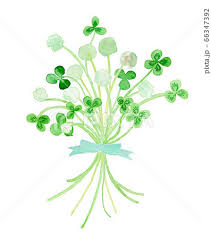 222310:00 – 11:30 英会話(B/C)                      Stephen19:30 - 21:00お仕事帰りの英会話  Stephen2310:00 – 11:30 英会話(B/C)                      Stephen19:30 - 21:00お仕事帰りの英会話  Stephen2410:00 – 11:30  英会話(A)   Stephen11:30 – 13:00  英会話(B/C) Stephen25 　　10:00 – 11:30 英会話(B/C)  Sam25 　　10:00 – 11:30 英会話(B/C)  Sam2610:00 – 11:30  英会話(A)    Sam11:30 – 13:00  英会話(B/C)  Sam2716:00–17:30  Ian Business English Café2716:00–17:30  Ian Business English Café28293010:00 – 11:30 英会話(B/C)                      Stephen19:30 - 21:00お仕事帰りの英会話  Stephen3010:00 – 11:30 英会話(B/C)                      Stephen19:30 - 21:00お仕事帰りの英会話  Stephen31 10:00 – 11:30  英会話(A)   Stephen11:30 – 13:00  英会話(B/C) Stephen31 10:00 – 11:30  英会話(A)   Stephen11:30 – 13:00  英会話(B/C) Stephen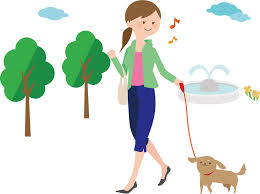 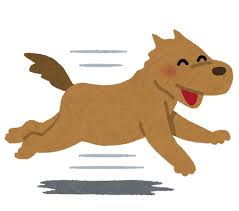 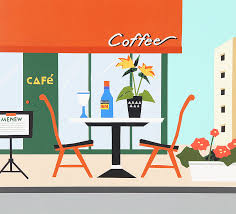 